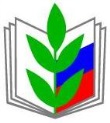 ПРОФСОЮЗ РАБОТНИКОВ НАРОДНОГО ОБРАЗОВАНИЯ И НАУКИ РОССИЙСКОЙ ФЕДЕРАЦИИ(ОБЩЕРОССИЙСКИЙ ПРОФСОЮЗ ОБРАЗОВАНИЯ)Курская областная организацияПрезидиум областной организации профсоюзаПОСТАНОВЛЕНИЕ«О проведении региональной профсоюзной тематической проверки по теме: «Соблюдение трудового законодательства при определении учебной                                           нагрузки  в образовательных организациях»   Антопольский К.В.	В связи с продолжающимися многочисленными обращениями в организации профсоюза по вопросу допускаемых нарушений при установлении, распределении и изменении учебной нагрузки педагогическим работникам, Президиум обкома Профсоюза П О С Т А Н О В Л Я Е Т:          1. Провести в Курской области региональную профсоюзную тематическую проверку по теме: «Соблюдение трудового законодательства при установлении, распределении и изменении учебной нагрузки в образовательных организациях». 2. Утвердить Порядок проведения региональной профсоюзной тематической проверки и статистическую форму РТП-2017 (порядок и форма в приложениях №№ 1,2). 4. Провести проверку с 01 ноября  до 01декабря 2017 года не менее чем в пяти образовательных организациях одного муниципального образования Курской области, в г. Курске - 15, в г. Железногорске и Железногорском районе-10 общеобразовательных организациях, где имеются первичные профсоюзные организации работников образования, состоящие на профсоюзном учете в местной организации профсоюза. 5. С целью подготовки к проведению региональной профсоюзной тематической проверки правовой инспекции труда обкома профсоюза (Антопольский К.В.) организовать и провести семинар с внештатными правовыми инспекторами труда  профсоюза  19 октября 2017 года в 10 часов 00 мин. в актовом зале Федерации организаций профсоюзов Курской области, по адресу: г. Курск, ул. Дзержинского, д. 53. 6. Председателям местных организаций Профсоюза:- обеспечить явку внештатных правовых инспекторов труда на семинар; - организовать проведение региональной профсоюзной тематической проверки с участием профсоюзного актива, внештатных правовых инспекторов труда профсоюза, личным участием;- проинформировать органы управления образованием на местах о проведении данной проверки; - провести анализ результатов проверки на заседаниях коллегиальных органов в декабре 2017 года и представить в обком Профсоюза до 15 декабря 2017 года.7. Итоги региональной профсоюзной тематической проверки рассмотреть на заседании президиума  обкома Профсоюза в феврале 2018 года. 8. Контроль за выполнением настоящего постановления возложить на правового инспектора труда  обкома Профсоюза К.В. Антопольского.  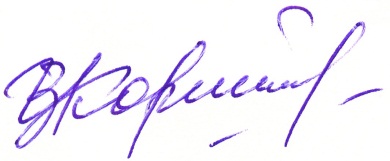 Председатель  областной                                                                                              организации Профсоюза                                                     И.В. Корякина    29 сентября 2017 г. г. Курск          № 14